О внесении изменений в административный регламент предоставления отделом народного образования администрации Пограничного муниципального района муниципальной услуги «Прием заявлений                            и постановка на учет детей в целях зачисления в муниципальные образовательные организации, реализующие основные общеобразовательные программы дошкольного образования», утвержденный постановлением администрации Пограничного муниципального района от 27.07.2016 № 289На основании Федеральных законов от 18.07.2019 № 184-ФЗ «О внесении изменений в Федеральный закон «О социальной защите инвалидов в Российской Федерации,  от 06.10.2003 № 131-ФЗ «Об общих принципах организации местного самоуправления в Российской Федерации», от 27.07.2010 № 210-ФЗ                      «Об организации предоставления государственных и муниципальных услуг», руководствуясь Уставом Пограничного муниципального района, в целях приведения в соответствие с действующим законодательством, администрация Пограничного муниципального районаПОСТАНОВЛЯЕТ: 1. Внести изменения  в административный регламент предоставления отделом народного образования администрации Пограничного муниципального района муниципальной услуги «Прием заявлений и постановка на учет детей               в целях зачисления в муниципальные образовательные организации, реализующие основные общеобразовательные программы дошкольного образования», утвержденный постановлением администрации Пограничного муниципального района от 27.07.2016 № 289, добавить  пункт 2.12. в следующей редакции: «2.12.Сведения об инвалидности запрашивать через Федеральную государственную информационную систему Федеральный реестр инвалидов».2. Данное постановление разместить на официальном сайте Пограничного муниципального округа.3. Контроль  за исполнением  постановления  оставляю за собой.Глава Пограничного муниципального округа                                                                       О.А. АлександровО.Н. Азевич21 6 61АДМИНИСТРАЦИЯПОГРАНИЧНОГО   МУНИЦИПАЛЬНОГО   РАЙОНАПРИМОРСКОГО КРАЯПОСТАНОВЛЕНИЕ28.08.2020                                             п. Пограничный                                                     №  741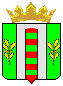 